招聘系统填报说明1. 带*的为必填项目，须填写完整、准确，否则无法生成简历，完成报名。2. 不带*的为选填项目，可根据实际情况填写。3. 填报过程中部分带*的必填项目可填写 无 （如发表SCI、EI文章数量、研究方向和专长、研究主要内容、主要学术贡献等选项）。4. 在“家庭成员及社会关系”栏目，须如实填报本人家庭成员情况及须回避的其他关系成员情况（须回避人员填报详情，见《招聘启事》）。5. 每填报一名家庭成员后，点击，直至添加完所有家庭成员及社会关系。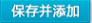 6. 每填写完一个页面，点击即可，直至结束填报简历。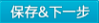 